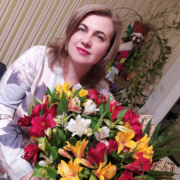 Інформація про викладачаВикладач: доктор філософських наук, професор Нікітенко Віталіна ОлександрівнаКафедра: Управління та адміністрування  ІННІ ЗНУ,                    корпус 11, ауд. л301E-mail: vitalina2006@ukr.netТелефон: 0669755547, 0930634190Інші засоби зв’язку: ZOOM, Viber, Moodle(форум курсу, приватні посилання)Консультації: Вівторок 